Для сторонних читателей и гостей работает сеть WiFi - TSUNetSMSИнструкция по подключению Для подключения и получения доступа к Wi-Fi необходимо выполнить следующие шаги:1. Открыть список доступных сетей Wi-Fi;2. Выбрать сеть под названием WiFi - TSUNetSMS  и нажать «Подключиться»;3. Открыть  в браузере страницу http://tsu.ru/.  Покажется страница авторизации 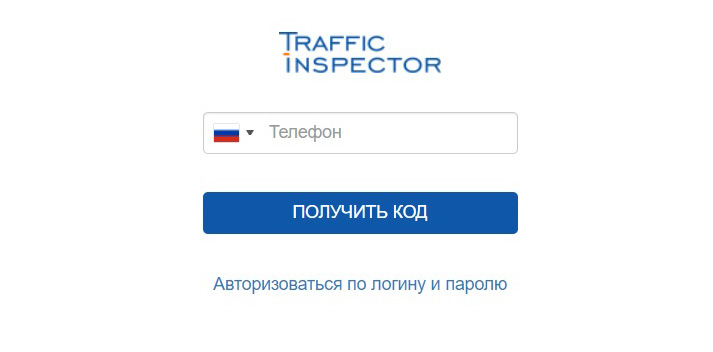 4. Ввести номер телефона. На него будет выслан логин и пароль  для авторизации. Номер вводится в международном формате без пробелов (+71234567890). Нажать «получить код».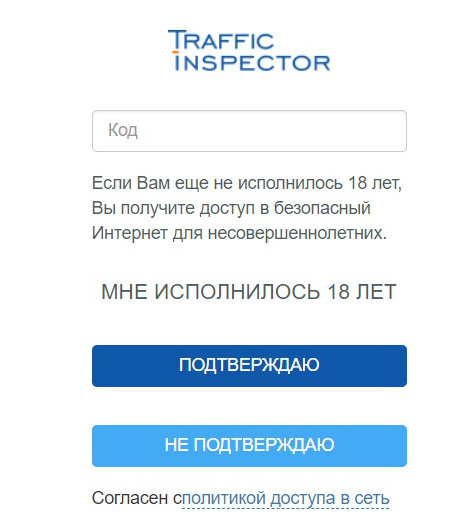 5. Ввести код. Подтвердить или нет что вам 18 лет. После этого можно пользоваться Wi-fi сетью.